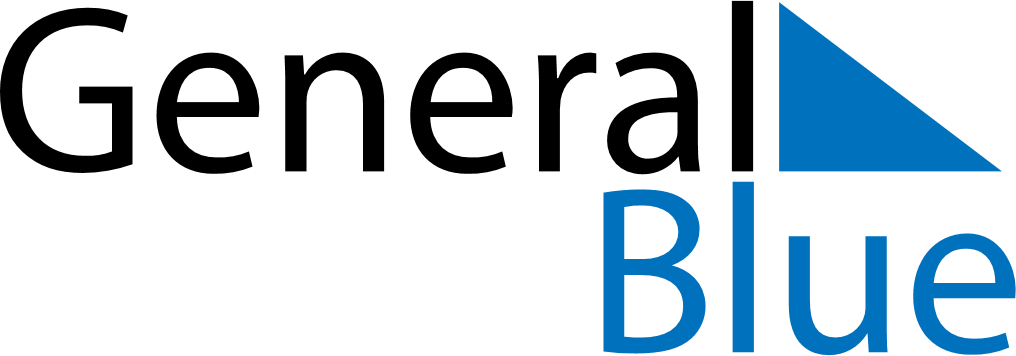 May 2018May 2018May 2018May 2018LatviaLatviaLatviaSundayMondayTuesdayWednesdayThursdayFridayFridaySaturday123445Labour DayRestoration of Independence dayRestoration of Independence day6789101111121314151617181819Mother’s Day20212223242525262728293031